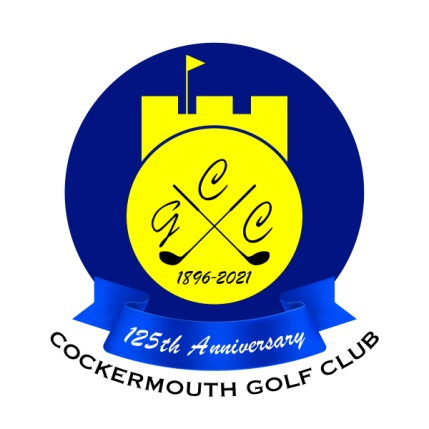 QUALIFIERS FOR CAPTAIN'S PRIZE24th April 2022			N Fleming				75 - 11 = 64 Nett			D Burns					80 - 13 = 67 Nett			A Berry					87 - 18 = 69 Nett			J Jackson					84 - 15 = 69 Nett			N Laidlow				79 -  9 =  70 Nett			D Heron					88 - 17 = 71 Nett			A Smith					78 -   7 = 71 Nett			D Bragg					76 -   5 = 71 Nett			P Graffin					77 -   5 = 72 Nett			Peter Brown				81 -   9 = 72 Nett			K Bell					84 - 12 = 72 Nett					P Esposito				94 - 22 = 72 Nett			A Williamson				79 -   7 = 72 Nett			A Andrews				79 -   6 = 73 Nett			M Wilson					75 -   2 = 73 Nett			H Harrington				97 - 24 = 73 Nett (cpo)Two's		A Andrews	9th		K Bell		9th			N McGreevy	9th		R Houghton	9th			M Wilson		9th					Each 2 worth £18